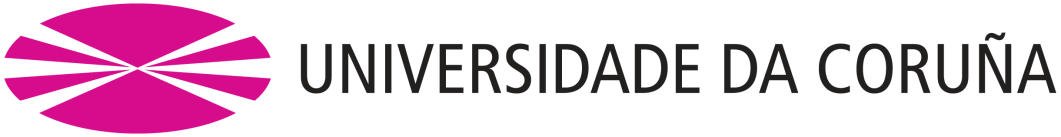 SOLICITUDE DE ADSCRICIÓN Á ENTIDADES INSTRUMENTAIS DE INVESTIGACIÓN E TRANSFERENCIADATOS DO SOLICITANTEDATOS DA ENTIDADE Á QUE SOLICITA ADSCRIBIRSEMOTIVO DA ADSCRICIÓN*Xunto con esta solicitude deberá achegarse unha memoria xustificativa da adscrición, na que se concrete o proxecto ou traballo de investigación que motiva a adscrición, así como os retornos previstos, o calendario de traballo  e a posibilidade, no seu caso, de prórroga.Deberá tamén achegarse informe favorable do departamento do que dependa o/a investigador/aO solicitante comprométese a facer expresa referencia á súa pertenza á Universidade da Coruña en todos os resultados das súas investigacións que sexan publicados ou comunicados publicamente.O solicitante recoñece que os dereitos de explotación da propiedade intelectual e/ou industrial xerados por el/ela no curso da adscrición corresponderanlle á Universidade da Coruña nos termos previstos polo Regulamento de propiedade intelectual e industrial de 18 de xullo de 2012.A Coruña/Ferrol, a _____________ de _________________ de 20________Sinatura do solicitante NomeApelidosNIFGrupo de investigación ao que pertenceDenominación:Grupo de investigación ao que pertenceCódigo:DepartamentoTeléfono de contactoCorreo electrónicoNome da entidade DepartamentoPersoa de contacto na entidadeProxecto ou traballo de investigación que motiva a adscriciónDedicación prevista ao proxecto, expresada en horas semanaisDuración da adscrición